«Новогодние математические  приключения школьников»Разработка внеклассного мероприятия по математике в 6-х классах.Автор- учитель математики высшей категории МБОУ СОШ № 18 г. Брянска.Форма проведения- Игра- квестАнатация: Игра-квест для учащихся 6-х классов. Проводится накануне Нового года . В ходе игры проводится повторение по теме «Целые числа. Действия с целыми числами.» К концу первого полугодия дети устали и последние дни перед новогодними каникулами самые трудные. Чтобы помочь детям завершить учебные дни весело, но с пользой можно провести эту игру среди учащихся одного класса ,разделив учащихся на команды по 6-8 человек или между учащимися параллели. Игровая форма самого мероприятия, занимательные задания, форма подачи материала , командный дух помогают провести время весело и задорно , как и положено в предпраздничные дни.ЗадачиОбобщение пройденного материала и подведение итогов  в игровой форме.тренировка навыков работы в группе, командеТренировка навыков контроля и самоконтролятренировка математического мышления при решении задач на смекалку;создать у учащихся положительную мотивацию к выполнению умственных и практических действий;создать праздничное настроение.Подготовить:Компьютер, письма с инструкциями для команд, конверты, в которых лежат задания, схематичная карта школы  на которой отмечено место, где спрятан приз, разрезанная на фрагменты. Телефоны у ведущих и по одному у команд, « снежки», грамоты и приза для подведения итогов.Ходквеста:Команды собираются в актовом зале школы и рассаживаются за столами, поставленными перед сценой. Звучит инструментальная мелодия на зимнюю тему.На сцену выходит ведущая в костюме Василисы премудрой: Здравствуйте, ребята! Сегодня мы проводим игру-квест « Новогодние математические приключения школьников». Вас ждут занимательные задачи и задания. Решая задания на каждом этапе команда будет получать фрагмент карты . Когда будут собраны все элементы карты вы сможете найти клад. В ходе выполнения заданий команда может получать подсказки, но за это начисляются штрафные баллы , которые подразумевают выполнение дополнительных заданий.Ах, эта математика- 
Наука очень строгая. 
Учебник математики 
Всегда берёшь с тревогою. 
Примеры и задачи там!
И уравнений тьма, 
А модуль может запросто 
Свести тебя с ума. 
И правила, и формулы- 
Всё так легко забыть. 
Но всё ж без математики 
Нам невозможно жить. Любите математику 
И вы поймёте вдруг, 
Что правда «Математика-царица всех наук!»Получите конверты с инструкциями.( Командиры получают красочные конверы.)«Дорогие ребята, до Нового года осталось всего несколько дней. Вас ждут каникулы, весёлое времяпрепровождение. Вот только снега ещё выпало недостаточно. Это злые волшебники заколдовали Метелицу и чтобы весело и радостно провести время нам нужно её расколдовать!Вас ждут испытания. В команде работать легче! Если вы встретите затруднения, то можете получить помощь от Василисы, но за это вы должны будете выполнить дополнительные задания.»Испытание №1Разгадайте номер телефона Метелицы и позвоните на него.Цифры:1-я  и 9-я: Сколько целых делителей у числа 30? ( Ответ 8)2-я и 11: -25+(-40)+74 ( ответ 9)3-я и 10-я: 175- (-25)+(-194) ( Ответ 6)4-я:300:(-100)*(-1) (Ответ 3)5-я ц:80*125-80*85 ( Ответ 2)6-:56-(130-75) (Ответ 1)7-я: -423 +423 ( Ответ 0)8-я: -40Х=160 (Ответ 4)В результате получается номер : 8-963-210-48-69.Дети звонят и им отвечает Метелица: Спасибо, ребята ,вы расколдовали меня . А сейчас математическая  «снежная перестрелка». Метелица и Василиса попеременно задают вопрос и бросают « снежок» той команде, которая ответила на вопрос.Эти снежки помогут командам, если у них будут штрафные баллы.- Месторасположение на числовой оси отрицательных чисел?- Месторасположение на числовой оси положительных чисел?- Дать определение числовой оси?- Координата точки это…..?- Какие числа называют противоположными?-Какое число противоположно самому себе?- Какие числа называют целыми?- Дать определение модуля числа.-  Сумма противоположных чисел равна…..?- Как сравнить два отрицательных числа?- Чему равен модуль положительного числа?- Чему равен модуль отрицательного числа?- Чему равен модуль 0?- Какое число больше: положительное или отрицательное?- Как сложить два числа с разными знаками?- Как сложить два отрицательных числа?- Как вычесть два числа?- Как умножить два числа с разными знаками?- Как умножить два отрицательных числа?- Как разделить два отрицательных числа?- Как разделить два числа с противоположными знаками? Метелица: Ребята, даю вам кусочек карты и следующее задание.Испытание № 2Отметьте на числовой оси точки с координатами, полученными в результате вычислений:-85+90 (Ответ 5)-25+ ( -40):(-2) (Ответ -5)(-25-(-40)):(-5)( Ответ -3)-100+80-80+100 (Ответ 0)(800-(-200)):(-100)+6 ( Ответ -4)Василиса проверяет задание и даёт фрагмент  карты и следующее задание.Испытание №3Разгадать филворд. Нужно из всей комбинации букв отыскать слова-ответы на вопросы, прилагающихся к данному кроссворду. Слова-отгадки могут располагаться в любом направлении в виде ломаной под прямыми углами линии. Каждая из букв может быть использована только один раз.Вопросы и количество букв в слове:Действие, обратное сложению (9)Один из элементов сложения (9)Число, из которого вычитают другое (11)Результат деления (7)Один из элементов умножения (9)Результат сложения (5)Результат умножения (12)Результат вычитания чисел (8)Число, на которое делят (8)Ответы :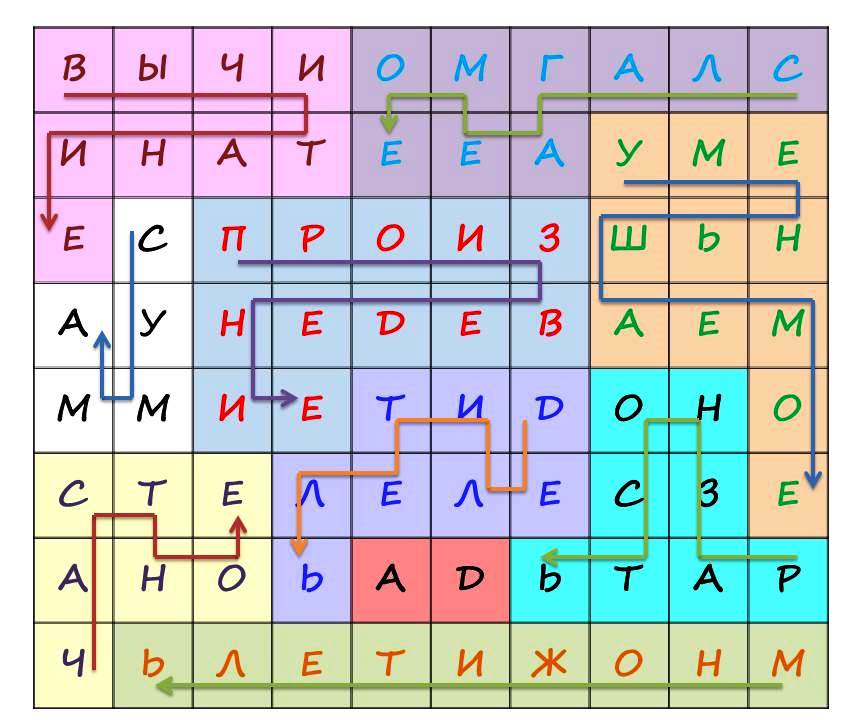 Члены команды сдают карточку с выполненным заданием Метелице и после проверки получают фрагмент карты и следующее задание.Испытание № 4(задача №184 из учебника « Математика 6 кл» С.М. Никольский)3 маляра за 5 дней могут покрасить 60 окон. Сколько окон красят 5 маляров за 4 дня?Ответ: 80.Испытание № 5(Задача №402 из учебника «Математика 6 кл.» С.М. Никольский)На листе бумаги в клеточку изображён прямоугольник  размером 3Х4. Нужно найти  пять различных способов разрезания прямоугольника на две равные части так, чтобы линия разреза шла по линиям клетчатой бумаги.Испытание № 6(Задача №426 из учебника « Математика 6 кл.» С. М. Никольский)Коля,Боря,Вова и Юра заняли первые четыре места в соревновании. На вопрос , какие места они заняли , трое из них ответили: Коля ни первое ,ни четвёртое; 2) Боря второе; 3) Вова не был последним. Какое место занял каждый мальчик?Ответ: 1)Вова,2) Боря, 3) Коля, 4) Юра.Василиса и Метелица подводят итоги работы команд. Контролируют ,как команды собирают карту из фрагментов. В карте указано, где спрятан приз.Участники команд ищут приз. Подводится итог. Проводится награждение команд.Метелица: В год 2018Не должны вы огорчаться.Это будет лучший год.Вам собака принесетСчастье, радость и везение,Тут не может быть сомнения.И здоровье в этот годНи за что не подведет.Список использованной литературы1). Учебник Математика 6 класс, С.М.Никольский, М.К.Потапов, Н.Н.Решетников, А.В.Шевкин - Москва, Просвещение, 2015 г., 256 с. 2. Математика, 6 класс (Н. Я. Виленкин, В. И. Жохов, А. С. Чесноков, С. И. Шварцбурд) – Москва Мнемозина 2013 г., 288 с.2) 3анимательная Математика 5-8 классы, Игровые технологии на уроках / И.Б.Ремчукова – Волгоград: Учитель, 2006. – 99с.3) Дидактический материал для 6 классаИнтернет ресурсы:1)https://урок.рф/library/filvord_arifmeticheskie_dejstviya_i_dual_krossv_223416.html2)https://урок.рф/library/prednovogodnij_urokkvest_dlya_6_klassa_povtorenie_p_090824.html3) https://infourok.ru/deystviya-s-racionalnimi-chislami-771325.html4)© http://pozdravok.ru/pozdravleniya/prazdniki/noviy-god/sobaki/ВЫЧИОМГАЛСИНАТЕЕАУМЕЕСПРОИЗШЬНАУНЕДЕВАЕМММИЕТИДОНОСТЕЛЕЛЕСЗЕАНОЬАДЬТАРЧЬЛЕТИЖОНМ